ASSINATURA DO PREGOEIRO: __________________________________________       CHECK LIST PARA VERIFICAÇÃO DO PROCESSO     MODALIDADE PREGÃO ELETRÔNICO - TRADICIONALEste check list deverá ser juntado ao processo, nas páginas iniciais, como instrumento de transparência e eficiência durante a fase de seleção de fornecedor, nas etapas interna e externa, conforme Orientação Normativa/SEGES No 02, de 06 de junho de 2016.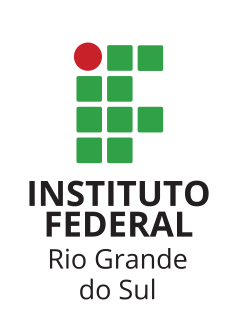 PROCESSO Nº _____________________________________                             Pregão Eletrônico Nº: _______________       CHECK LIST PARA VERIFICAÇÃO DO PROCESSO     MODALIDADE PREGÃO ELETRÔNICO - TRADICIONALEste check list deverá ser juntado ao processo, nas páginas iniciais, como instrumento de transparência e eficiência durante a fase de seleção de fornecedor, nas etapas interna e externa, conforme Orientação Normativa/SEGES No 02, de 06 de junho de 2016.PROCESSO Nº _____________________________________                             Pregão Eletrônico Nº: _______________       CHECK LIST PARA VERIFICAÇÃO DO PROCESSO     MODALIDADE PREGÃO ELETRÔNICO - TRADICIONALEste check list deverá ser juntado ao processo, nas páginas iniciais, como instrumento de transparência e eficiência durante a fase de seleção de fornecedor, nas etapas interna e externa, conforme Orientação Normativa/SEGES No 02, de 06 de junho de 2016.PROCESSO Nº _____________________________________                             Pregão Eletrônico Nº: _______________       CHECK LIST PARA VERIFICAÇÃO DO PROCESSO     MODALIDADE PREGÃO ELETRÔNICO - TRADICIONALEste check list deverá ser juntado ao processo, nas páginas iniciais, como instrumento de transparência e eficiência durante a fase de seleção de fornecedor, nas etapas interna e externa, conforme Orientação Normativa/SEGES No 02, de 06 de junho de 2016.PROCESSO Nº _____________________________________                             Pregão Eletrônico Nº: _______________       CHECK LIST PARA VERIFICAÇÃO DO PROCESSO     MODALIDADE PREGÃO ELETRÔNICO - TRADICIONALEste check list deverá ser juntado ao processo, nas páginas iniciais, como instrumento de transparência e eficiência durante a fase de seleção de fornecedor, nas etapas interna e externa, conforme Orientação Normativa/SEGES No 02, de 06 de junho de 2016.PROCESSO Nº _____________________________________                             Pregão Eletrônico Nº: _______________FASE INTERNAFASE INTERNAFASE INTERNAFASE INTERNAFASE INTERNANome e SIAPE do servidor responsável pelo processo: ______________________________________Nome e cargo da chefia:_______________________________________________Nome e SIAPE do servidor responsável pelo processo: ______________________________________Nome e cargo da chefia:_______________________________________________Nome e SIAPE do servidor responsável pelo processo: ______________________________________Nome e cargo da chefia:_______________________________________________Nome e SIAPE do servidor responsável pelo processo: ______________________________________Nome e cargo da chefia:_______________________________________________Nome e SIAPE do servidor responsável pelo processo: ______________________________________Nome e cargo da chefia:_______________________________________________ItemATOS ADMINISTRATIVOS E DOCUMENTOS A SEREM VERIFICADOSRubrica do Responsável pelo processoPágina ou Não se aplicaRubrica da Chefia 1Abertura de processo administrativo devidamente autuado, protocolado e numerado - CAPA SUAPAbertura via SUAP (    )Legislação: art. 3º, III, da Lei nº 10.520/02, art. 38, caput, da Lei nº 8.666/93, art. 21, caput, do Decreto nº 3.555/00, art. 30, caput, do Decreto nº 5.450/05, art. 5º, III, do Decreto nº 7.892/13, e item 5.1 da Portaria Normativa SLTI/MPOG nº 5, de 19.12.02.2Solicitação de Aquisição/Contratação do objeto, elaborada pelo agente ou setor competente. Protocolo SUAP aberto pelo solicitante (   )Dados preenchidos (   )Há justificativa fundamentada dos quantitativos (bens/serviços) requisitados, tais como demonstrativo de consumo dos exercícios anteriores, relatórios do almoxarifado e/ou outros dados objetivos que demonstrem o dimensionamento adequado da aquisição/contratação?(  )Descrição do objeto de forma precisa, suficiente e clara?( ) Há manifestação sobre práticas e/ou critérios de sustentabilidade economicamente viáveis adotados no procedimento licitatório (TCU, Ac. 2.380/2012-2ª Câmara)?Está prevista a exigência de amostra ou prova de conceito para algum item?A exigência está clara, precisa e acompanhada de metodologia de análise? A exigência está prevista para a fase de aceitação, e apenas para o vencedor? (   )Transcreve Plano de Ação Anual (    )Data (    )  Assinatura Solicitante (    )  e Ordenador (    )Assinatura Responsável setor/dpto (    )  Assinatura Pró-Reitor/ Diretor Geral/Adm/Ensino(  )  Legislação: Justificativa motivada pela autoridade competente: art. 3º, I da Lei nº 10.520/02 e arts. 9º, III, § 1º e 30, I, do Decreto 5.450/05, arts. 8º, III, “b”, IV e 21, I, do Decreto nº 3.555/00 e art. 2º, caput, e parágrafo único, VII, da Lei nº 9.784/99Encaminhamento via SUAP – requisitante (   )Recebido via SUAP - Compras (    )3A pesquisa de preços será realizada mediante a utilização de um dos seguintes parâmetros, observada a ordem de preferência:OBS : Excepcionalmente, mediante justificativa da autoridade competente, será admitida a pesquisa com menos de três preços ou fornecedores.Legislação: art. 3º, III, da Lei nº 10.520/02, art. 5º, IV, do Decreto nº 7.892/13, art. 9º, § 2º, do Decreto nº 5.450/05, art. 8º, II, do Decreto nº 3.555/00, e arts. 15, III e 43, IV da Lei nº 8.666/93 - Tratando-se de serviço, orçamento detalhado em planilhas que expresse a composição de todos os seus custos unitários baseado em pesquisa de preços praticados no mercado do ramo do objeto da contratação (art. 7º, § 2º, II e art. 15, XII, “a”, IN/SLTI 02/2008), assim como a respectiva pesquisa de preços realizada (art. 43, IV da Lei nº 8.666/93, e art. 15, XII, “b”, IN/SLTI 02/2008,  Acórdão 1512/2006-Plenário-TCU.4Mapa comparativo(Item/objeto/fornecedor/CNPJ /qtd/valor unitário/global/média)Justificativa da pesquisa com menos de três orçamentosNome do elaborador (     )SIAPE   (     )  Data (     )  Assinatura(    )5Solicitação de Classificação Contábil quanto à natureza de despesa para os itens a ser licitados, área contábil.6Classificação Contábil quanto a natureza de despesa  fornecido pela área contábil7Solicitação de Disponibilidade Orçamentária (Sugestão para controle das autorizações para uso dos recursos no decorrer do ano)8Carta de Disponibilidade de Recursos Orçamentários (COF) –(Sugestão para controle das autorizações para uso dos recursos no decorrer do ano)Data (    )Assinatura do COF ( ) e Ordenador de Despesa(   )Legislação: art. 30, IV, do Decreto nº 5.450/05 e arts. 7º, § 2º, III, 14 e 38, caput, da Lei nº 8.666/93- Se for o caso consta a estimativa do impacto orçamentário financeiro da despesa prevista no art. 16, inc. I da LC 101/2000 e a declaração prevista no art. 16, II do mesmo diploma na hipótese da despesa incidir no caput do art. 16?9Pré empenho10Termo de referênciaNome, SIAPE e Assinatura do(s) elaborador(es) (      )  Aprovação motivada do termo de referência pela autoridade competente e autorização para a realização do processo licitatório:Nome, SIAPE, Assinatura e Portaria da Autoridade Competente e assinaturas do responsável pelo processo e requisitante (      )  Legislação: art. 9º, I, § 2º do Decreto nº 5.450/05, e arts. 8º, II, 21, II do Decreto nº 3.555/00.ME/EPPME/EPPME/EPPME/EPPME/EPP11Em face do valor estimado do objeto, a participação na licitação é exclusiva para Microempresas, Empresas de Pequeno Porte e Sociedades Cooperativas?Ou a participação na licitação é mista (alguns itens exclusivos e outros não)?Legislação: art. 48, I, da LC nº 123/06, art. 6º do Decreto nº 8538/2015 e art. 34 da Lei nº 11.488/0712Incide uma das exceções previstas no art. 10º do Decreto nº 6.204/07, devidamente justificada, a afastar a exclusividade?PORTARIASPORTARIASPORTARIASPORTARIASPORTARIAS13Portaria da Autoridade Competente14Portaria(s) vigente de Nomeação dos Pregoeiros e Equipe de Apoio (formada por servidores ocupantes de cargo efetivo).Legislação: art. 3º, IV, §§1º e 2º da Lei nº 10.520/02, arts. 7º, parágrafo único, 8º, III, “d”, e 21, VI, do Decreto nº 3.555/00, arts. 9º, VI, 10, 11, 12 e 30, VI, do Decreto nº 5.450/05.15Portaria(s) Substituto(s)MINUTA DE EDITAL, ANEXOS E DEMAIS DOCUMENTOSMINUTA DE EDITAL, ANEXOS E DEMAIS DOCUMENTOSMINUTA DE EDITAL, ANEXOS E DEMAIS DOCUMENTOSMINUTA DE EDITAL, ANEXOS E DEMAIS DOCUMENTOSMINUTA DE EDITAL, ANEXOS E DEMAIS DOCUMENTOS16Minuta de edital e anexos Constituem anexos do edital:Termo de referência;Modelo proposta comercialTermo de contrato se for o caso; Planilha de quantitativos e custos unitários se for o caso. Demais anexos necessáriosNome, SIAPE, Portaria e Assinatura da Autoridade Competente (   )Legislação: art. 4º, III, da Lei nº 10.520/02, arts. 9º, IV e 30, VII, do Decreto nº 5.450/05 e art. 40 da Lei nº 8.666/93O TCU firmou entendimento no sentido de que, em licitação na modalidade pregão, “o orçamento estimado em planilhas e preços unitários não constitui um dos elementos obrigatórios do edital”, devendo estar necessariamente inserido no processo relativo ao certame, conforme exigido pela Lei 10.520/02 (art. 3º, III, c/c o art. 4º, III) e pelo Decreto 5.450/05 (art. 30, III), acessível a quem o solicitar, ficando a critério do gestor a avaliação da oportunidade e conveniência de incluir “dita peça” no edital como anexo – Acórdão 1888/2010 – Plenário)17Ofício de encaminhamento à Procuradoria Jurídica para análise e parecer Encaminhamento via SUAP - Compras(    )18Análise e aprovação da minuta de edital e seus anexos pela assessoria jurídicaLegislação: (art. 38, parágrafo único, da Lei nº 8.666/93.Recebido via SUAP - Compras (    )19Havendo apontamentos quanto ao processo pela Assessoria Jurídica procedido os ajustes, complementação e respectivo relatório de procedimentos, ações e explicações após análise Jurídica? OBS: Providenciar nova impressão do edital.20Ofício de encaminhamento à Procuradoria Jurídica (caso seja necessário restituir o processo). Encaminhamento via SUAP- Compras (    )21Reanálise e aprovação da minuta de edital e seus anexos devidamente ajustados, pela assessoria jurídica.Recebido via SUAP – Compras (    )22Reimpressão do edital definitivo, caso necessário depois de ajustes, e envio para a assinatura e rubricas da autoridade competente.23Transferir IRP para o SIDEC e proceder com Lançamento no Sistema – Divulgação de Compras24Relação de Itens lançado no sistema SIASGnet - imprime e anexa ao processo25Comprovante (s) de Envio do Arquivo ao Comprasnet  – imprime e anexa ao processo26Disponibilizar para inclusão do Aviso - SIASGnet27Visto do processo – fase interna - pelo PREGOEIRO FASE EXTERNAFASE EXTERNAFASE EXTERNAFASE EXTERNAFASE EXTERNANome e SIAPE do pregoeiro: ____________________________________________________________Portaria de nomeação: _________________________________________________________________Nome e SIAPE do pregoeiro: ____________________________________________________________Portaria de nomeação: _________________________________________________________________Nome e SIAPE do pregoeiro: ____________________________________________________________Portaria de nomeação: _________________________________________________________________Nome e SIAPE do pregoeiro: ____________________________________________________________Portaria de nomeação: _________________________________________________________________Nome e SIAPE do pregoeiro: ____________________________________________________________Portaria de nomeação: _________________________________________________________________ItemATOS ADMINISTRATIVOS E DOCUMENTOS A SEREM VERIFICADOSRubrica do PregoeiroPáginaObs28Publicação do aviso de edital /Suspensão/AlteraçãoLegislação: art. 4º, I e II da Lei 10.520/02 e art. 17 do Decreto no 5.450/05, art. 11 do Decreto 3.555/00 e art. 21 da Lei 8.666/9329Publicação do Edital e anexos no Site do Câmpus e Portal DLC30Divulgação do edital aos fornecedores (cópia do email de envio)31Divulgação do edital aos Requisitantes, fiscais solicitantes, órgãos participantes, Dap´s, Departamentos de licitações dos Câmpus do IFRS,( cópia do email de envio)32Cópia do Termo de Retirada recebido via e-mail ou pessoalmente do fornecedor (quando recebidas)33Cópia de Avisos/Esclarecimentos (perguntas e respostas publicadas no Portal Compras Governamentais), quando houver.34Cópia de Pedido(s) de impugnação(ões)  (quando houver)35Respostas ao(s) pedido(s) de impugnação(ões) (quando houver)36Ajustes do edital após acatamento de impugnação (quando houver)37Ofício de encaminhamento à Procuradoria Jurídica para análise e parecer do edital após acatamento de impugnação, quando houver alterações legais. Alterações foram destacadas no texto? (   ) Encaminhamento via SUAP- Compras (    )38Análise e aprovação da minuta de edital e seus anexos devidamente ajustados, pela assessoria jurídica.Recebido via SUAP- Compras (    )Reimpressão do edital, caso haja alterações, e providências dos itens 34 a 37.OPERACIONALIZAÇÃO DO PREGÃOOPERACIONALIZAÇÃO DO PREGÃOOPERACIONALIZAÇÃO DO PREGÃOOPERACIONALIZAÇÃO DO PREGÃOOPERACIONALIZAÇÃO DO PREGÃO39Caso a empresa apresente valor inexequível, exigir garantia contratual adicional. Legislação: Art. 48, §2º, Lei nº 8.666/93.40Anexar ao processo as Propostas Recusadas (se houver)41Anexar ao processo as Propostas Aceitas, catálogos de produtos, folder´s. Sugestão: organizar em ordem alfabética (razão social da empresa) para facilitar a busca posterior se necessário.42Comprovantes do envio de amostras pela empresa ( se houver)43Memorando Interno para requisitantes/solicitantes/comissão para análise de ateste técnico da amostra (quando houver necessidade)44Ateste técnico pelos requisitantes/solicitantes/comissão (quando houver necessidade)45Declaração de Sustentabilidade Ambiental46Documentos de HabilitaçãoDeclaração SICAF assinada  (    ) Declarações (retiradas do comprasnet) :Concorda com as condições estabelecidas em edital (   )Não emprega menor de dezoito anos em trabalho noturno...(    )Elaboração independente de Proposta (   )Inexistem fatos impeditivos (    )Não possui empregado executando trabalho degradante ou forçado (   ) CERTIDÕES:Certidão Negativa de Débitos Trabalhistas CNDT (    )Certidão de Matéria Falimentar (    )  Certidão Negativa CNJ:em nome da empresa licitante (    );   em nome do sócio majoritário  (    )Certidão Negativa CEIS (    ) Cadastro de Inidôneos do TCU  (   )Consulta ao CADINATESTADOS/DECLARAÇÕES: Atestado(s) de capacidade técnica (    )Declaração de Qualidade Ambiental e Sustent. sócioambiental (   )Em caso de não apresentar SICAF, ou algum documento já vencido no SICAF, apresentar além dos documentos acima:Prova de Inscrição no Cadastro Nacional de Pessoas Jurídicas-CNPJ  (   )Ato constitutivo, estatuto social ou contrato social em vigor  (   )Certidão Negativa Conjunta Federal (    )Certidão Negativa FGTS (    )Certidão Negativa Estadual (    )Certidão Negativa Municipal (    )Comprov.  da qualificação econômico financeira (termo de abertura e encerramento, balanço patrimonial – DRE  reg. na junta comercial, ref ao último exercício social) (    )(art.27 a 37, Lei nº 8.666/93; art. 4°, XIII, XIV, XVI, Lei 10.520/02; art. 14, Decreto 5450/05)47Pedido de recurso48Resposta de recurso / contra razão49Decisão do Pregoeiro ao recurso50Ata Geral do Pregão – Comprasnet51Resultado por fornecedor52Termo de Adjudicação53Resultado de julgamento, se houver54Termo de homologação55Resultado do Pregão no DOU 56Em caso de volta de cancelamento de homologação de item(s), volta de fase – iniciar o procedimento de documentação do item 4557Ata Complementar (se houver)58Propostas originais59Divulgação do resultado do pregão aos interessados (Requisitante, DAPs, Depto Licitações e almoxarifado e órgãos participantes, orçamento)60Memorando Interno de encaminhando para contratos ou outro departamento (quando houver)ORIENTAÇÕES QUANTO AO PROCESSO Atividades sob responsabilidade do responsável pelo processoORIENTAÇÕES QUANTO AO PROCESSO Atividades sob responsabilidade do responsável pelo processoTermo de abertura em cada volume do processoCada volume poderá ter somente 200 páginas).Termo de encerramento em cada volume do processo (Cada volume poderá ter somente 200 páginas).Subcapas das etapas (ajuda a identificar os documentos junto ao processo)CONTROLESAtividades sob responsabilidade do responsável pelo processoCONTROLESAtividades sob responsabilidade do responsável pelo processoRegistrar todas as publicações (IN E EBC) na planilha de controle para relatório e ateste das Notas Fiscais pelo fiscal do contratoRelatório dos dados do Pregão na Planilha do PAAC 2017